KUPNÍ SMLOUVAstrany smlouvy uzavírají níže uvedeného dne, měsíce a roku v souladu s ustanovením § 2079 a násl. zákona č. 89/2012 Sb., občanský zákoník, ve znění pozdějších předpisů,tuto smlouvul.Smluvní stranyKupující: Střední škola obchodní a Vyšší odborná škola, České Budějovice,Husova 9. Sídlo: Husova tř. 1846/9, 370 01 České Budějovice IČ:00510874 DIČ: CZ00510874Zastoupený: Mgr. Jarmilou Benýškovou, ředitelka školy2. Prodávající: KOVOSLUŽBA OTS, a.s.Sídlo: Tovačovského 2, 130 00 Praha 3 IČ:25103709 DIČ: CZ25103709Zapsaný v obchodním rejstříku, vedeném u MOS v Praze, oddíl B, vložka 4530 Jednající: Dana Veselská - obchodní asistentka bankovní spojení: ČSOB Praha. č. účtu: 187157867/0300II.Předmět smlouvy a cenaPředmětem této smlouvy je nákup zařízení dle cenové nabídky č. 180082 , včetně dopravy, montáže, uvedení do provozu, demontáže a odvozu stávajícího zařízení, předání návodů k obsluze a údržbě v českém jazyce a zaškolení personálu kupujícího.Na základě této smlouvy se prodávající zavazuje dodat kupujícímu zboží a převést na něj vlastnické právo ke zboží, za podmínek dohodnutých v dalších ustanoveních této smlouvy.Celková cena za dodané zboží dle článku 1. je s DPH: 135 860,-Kč. Celková cena zahrnuje cenu za zboží včetně příslušenství, jeho dopravu, montáž, zaškolení pracovníků kupujícího. Cena dále zahrnuje demontáž topných těles ze stávající pánve Zanussi a následně její odvoz a likvidaci.III.Platební podmínkyProdávající má právo vystavit kupujícímu daňový doklad (fakturu) po dodání a převzetí celého plnění zakázky a instalaci zboží včetně příslušenství a dokladů specifikovaných v čl. VI této smlouvy až po zaškolení pracovníků kupujícího. K faktuře bude připojen potvrzený přejímací protokol.Faktura musí mít všechny náležitosti daňového dokladu dle §28 zákona č. 235/2004 Sb., o dani z přidané hodnoty, ve znění pozdějších předpisů a údajů dle § 13a zákona č. 513”1991 Sb., obchodní zákoník, ve znění pozdějších předpisů. V případě, že faktura nebude obsahovat předepsané náležitosti, je kupující oprávněn ji zaslat ve lhůtě splatnosti zpět prodávajícímu k doplnění, aniž se dostanete do prodlení se splatností. Lhůta splatnosti počíná běžet znovu od opětovného doručení náležitě doplněné či opravené faktury.Faktura je splatná do 14 dnů ode dne vystavení faktury. Za den úhrady se považuje den, kdy byla fakturovaná částka odepsána z účtu kupujícího.Kupující se zavazuje provést úhradu kupní ceny bezhotovostním převodem na účet prodávajícího. Číslo bankovního účtu bude uvedeno na faktuře.IV.Dodání zbožíProdávající je vlastníkem zboží a nese nebezpečí škody na zboží. Nebezpečí škody na zboží přechází z prodávajícího na kupujícího okamžikem, kdy kupující písemně potvrdí v místě plnění převzetí zboží. Dnem převzetí zboží nabývá kupující vlastnické právo ke zboží.Prodávající se zavazuje předat zboží kupujícímu nejpozději do 1 měsíce od podepsání smlouvy.Místem plnění je školské zařízení zadavatele - Školní jídelna, Dobrovodská 950, 370 06 České Budějovice.Zboží bude protokolárně předáno. Kupující potvrdí svým podpisem protokol o převzetí zboží.Kupující se zavazuje převzít zboží, ale je oprávněn odmítnout převzetí zboží, pokud bude vykazovat v okamžiku předání vady bránící užívání. Zboží se považuje za dodané a závazek prodávajícího dodat zboží je splněn okamžikem převzetí zboží kupujícím.Při předání zboží je prodávající kupujícímu předvede v provozu, čímž prokáže bezchybnost, kompletnost a způsobilost zboží k provozu. Současně prodávající provede průkazné zaškolení kupujícím určených pracovníků pro obsluhu a údržbu zboží, a to zdarma.V.Záruka a servisní podmínkyZáruční a servisní podmínky se řídí podmínkami vydanými výrobcem či importérem zboží uvedeným v servisní dokumentaci ke zboží.Prodávající odpovídá za vady zjevné, skryté i právní, které má zboží v době jeho předání kupujícímu a dále za ty, které se na zboží vyskytnou v záruční době, která činí 24 měsíců od protokolárního předání zboží.Záruční lhůta neběží po dobu, po kterou kupující nemohl zboží užívat pro vady, za které prodávající odpovídá.Prodávající se zavazuje zahájit servisní práce do 24 hodin od jejich oznámení a ostatní vady je povinen odstranit do 7 dnů od jejich oznámení, pokud se smluvní strany v konkrétním případě nedohodnou jinak. Případné vady budou kontaktní osobě prodávajícího oznámeny telefonicky a potvrzeny e-mailem.Prodávající se zavazuje pro kupujícího zajistit i pozáruční servis zboží.VI.Průvodní dokladySpolu se zbožím předá prodávající kupujícímu:Návod na obsluhu a údržbu v českém jazyce,Servisní doklady ( záruční list)VII.SankceKupující má právo požadovat na prodávajícím při nedodržení termínu předání zboží smluvní pokutu, a to ve výši 0,05% z celkové ceny zakázky bez DPH za každý započatý den prodlení. Prodávající není v prodlení s předáním zboží, pokud by toto prodlení bylo zapříčiněno důvody spočívajících na straně kupujícího.Prodávající má právo požadovat na kupujícím při nedodržení termínu splatnosti faktury zákonný úrok z prodlení.Obě smluvní strany prohlašují, že se s touto smlouvou podrobně seznámily, že souhlasís jejím obsahem, že smlouva byla sepsána určitě, srozumitelně, na základě jejich pravé a svobodné vůle a při uzavírání smlouvy nejednaly v tísni.Tato smlouva nabývá platnosti a účinnosti dnem podpisu oběma smluvními stranami.Smlouvu lze měnit či doplňovat pouze formou písemných a oběma stranami podepsaných dodatků.Smlouva obsahuje 4 strany textu a je vyhotovena ve dvou stejnopisech, z nichž každá ze smluvních stran obdrží jedno vyhotovení.VIII.Závěrečná ustanovení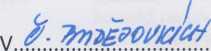 dne: 4. 4. 2018	 V Č. Budějovicích dne: 22.3.2018Za kupujícíhoMgr Jarmila Benýšková -ředitelka školyZa prodávajícíhoDana Veselská- obchodní asistentka